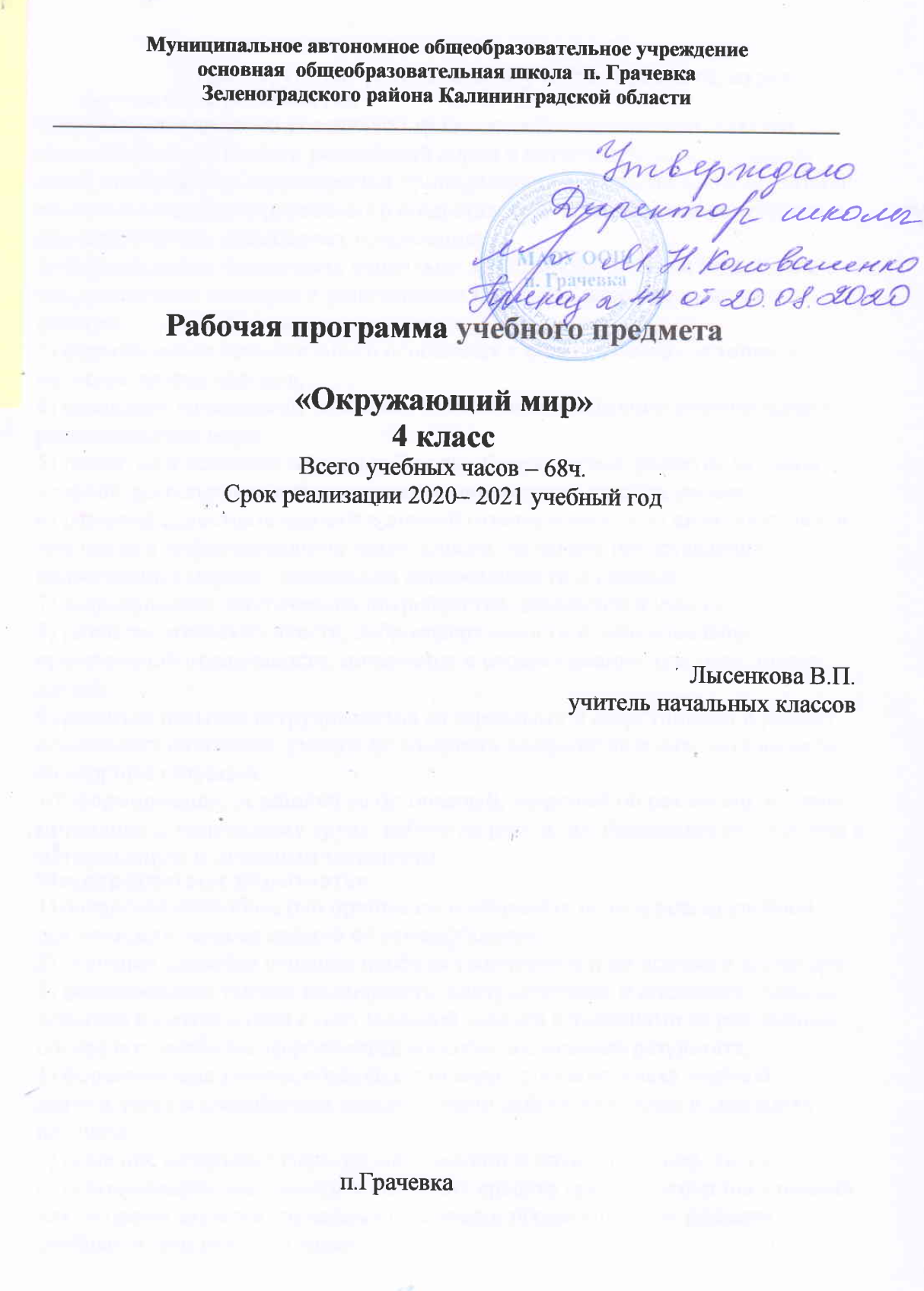                       Планируемые  результаты освоения предмета, курса Личностные результаты:1) формирование основ российской гражданской идентичности, чувства гордости за свою Родину, российский народ и историю России, осознание своей этнической и национальной принадлежности; формирование ценностей многонационального российского общества; становление гуманистических и демократических ценностных ориентации;2) формирование целостного, социально ориентированного взгляда на мир в его органичном единстве и разнообразии при роды, народов, культур и религий;3) формирование уважительного отношения к иному мнению, истории и культуре других народов;4) овладение начальными навыками адаптации в динамично изменяющемся и развивающемся мире;5) принятие и освоение социальной роли обучающегося, развитие мотивов учебной деятельности и формирование личностного смысла учения;6) развитие самостоятельности и личной ответственности за свои поступки, в том числе в информационной деятельности, на основе представлений о нравственных нормах, социальной справедливости и свободе;7) формирование эстетических потребностей, ценностей и чувств;8) развитие этических чувств, доброжелательности и эмоционально-нравственной отзывчивости, понимания и сопереживания чувствам других людей;9) развитие навыков сотрудничества со взрослыми и сверстниками в разных социальных ситуациях, умения не создавать конфликтов и находить выходы из спорных ситуаций;10) формирование установки на безопасный, здоровый об раз жизни, наличие мотивации к творческому труду, работе на результат, бережному отношению к материальным и духовным ценностямМетапредметные результаты:1) овладение способностью принимать и сохранять цели и задачи учебной деятельности, поиска средств её осуществления;2) освоение способов решения проблем творческого и по искового характера;3) формирование умения планировать, контролировать и оценивать учебные действия в соответствии с поставленной задачей и условиями её реализации; определять наиболее эффективные способы достижения результата;4) формирование умения понимать причины успеха/неуспеха учебной деятельности и способности конструктивно действовать даже в ситуациях неуспеха;
5) освоение начальных форм познавательной и личностной рефлексии; 
6) использование знаково-символических средств представления информации для создания моделей изучаемых объектов и процессов, схем решения учебных и практических задач;
7) активное использование речевых средств и средств ин формационных и коммуникационных технологий (ИКТ) для решения коммуникативных и познавательных задач;8) использование различных способов поиска (в справочных источниках и открытом учебном информационном пространстве сети Интернет), сбора, обработки, анализа, организации, передачи и интерпретации информации в соответствии с коммуникативными и познавательными задачами и технологиями учебного предмета «Окружающий мир»;9) овладение логическими действиями сравнения, анализа, синтеза, обобщения, классификации по родовидовым признакам, установления аналогий и причинно-следственных связей, построения рассуждений, отнесения к известным понятиям;10) готовность слушать собеседника и вести диалог; готовность признавать возможность существования различных точек зрения и права каждого иметь свою; излагать своё мнение и аргументировать свою точку зрения и оценку событий;11) определение общей цели и путей её достижения; умение договариваться о распределении функций и ролей в совместной деятельности; осуществлять взаимный контроль в совместной деятельности, адекватно оценивать собственное поведение и поведение окружающих;Предметные результаты:В результате изучения курса «Окружающий мир» обучающиеся на уровне начального общего образования:получат возможность расширить, систематизировать и углубить исходные представления о природных и социальных объектах и явлениях как компонентах единого мира, овладеть основами практико-ориентированных знаний о природе, человеке и обществе, приобрести целостный взгляд на мир в его органичном единстве и разнообразии природы, народов, культур и религий;обретут чувство гордости за свою Родину, российский народ и его историю, осознают свою этническую и национальную принадлежность в контексте ценностей многонационального российского общества, а также гуманистических и демократических ценностных ориентаций, способствующих формированию российской гражданской идентичности;приобретут опыт эмоционально окрашенного, личностного отношения к миру природы и культуры; ознакомятся с началами естественных и социально-гуманитарных наук в их единстве и взаимосвязях, что даст учащимся ключ (метод) к осмыслению личного опыта, позволит сделать восприятие явлений окружающего мира более понятными, знакомыми и предсказуемыми, определить своё место в ближайшем окружении;получат возможность осознать своё место в мире на основе единства рационально-научного познания и эмоционально-ценностного осмысления личного опыта общения с людьми, обществом и природой, что станет основой уважительного отношения к иному мнению, истории и культуре других народов;познакомятся с некоторыми способами изучения природы и общества, начнут осваивать умения проводить наблюдения в природе, ставить опыты, научатся видеть и понимать некоторые причинно-следственные связи в окружающем мире и неизбежность его изменения под воздействием человека, в том числе на многообразном материале природы и культуры родного края, что поможет им овладеть начальными навыками адаптации в динамично изменяющемся и развивающемся мире;получат возможность приобрести базовые умения работы с ИКТ-средствами, поиска информации в электронных источниках и контролируемом Интернете, научатся создавать сообщения в виде текстов, аудио- и видеофрагментов, готовить и проводить небольшие презентации в поддержку собственных сообщений;примут и освоят социальную роль обучающегося, для которой характерно развитие мотивов учебной деятельности и формирование личностного смысла учения, самостоятельности и личной ответственности за свои поступки, в том числе в информационной деятельности, на основе представлений о нравственных нормах, социальной справедливости и свободе.В результате изучения курса выпускники заложат фундамент своей экологической и культурологической грамотности, получат возможность научиться соблюдать правила поведения в мире природы и людей, правила здорового образа жизни, освоят элементарные нормы адекватного природо- и культуросообразного поведения в окружающей природной и социальной среде.Человек и природа (Земля и человечество, Природа России, Родной край-часть большой страны)Ученик научится:узнавать изученные объекты и явления живой и неживой природы;описывать на основе предложенного плана изученные объекты и явления живой и неживой природы, выделять их  существенные признаки;сравнивать объекты живой и неживой природы на основе внешних признаков или известных характерных свойств и проводить простейшую классификацию изученных объектов природы;проводить несложные наблюдения в окружающей среде и ставить опыты, используя простейшее лабораторное оборудование и измерительные приборы; следовать инструкциям и правилам техники безопасности при проведении наблюдений и опытов;использовать естественно-научные тексты (на бумажных и электронных носителях, в том числе в контролируемом Интернете) с целью поиска информации, ответов на вопросы, объяснений, создания собственных устных или письменных высказываний;использовать различные справочные издания (словарь по естествознанию, определитель растений и животных на основе иллюстраций, атлас карт, в том числе и компьютерные издания) для поиска необходимой информации;использовать готовые модели (глобус, карта, план) для объяснения явлений или описания свойств объектов;обнаруживать простейшие взаимосвязи между живой и неживой природой, взаимосвязи в живой природе; использовать их для объяснения необходимости бережного отношения к природе;определять характер взаимоотношений человека и природы, находить примеры влияния этих отношений на природные объекты, здоровье и безопасность человека;понимать необходимость здорового образа жизни, соблюдения правил безопасного поведения; использовать знания о строении и функционировании организма человека для сохранения и укрепления своего здоровья.Ученик получит возможность научиться:использовать при проведении практических работ инструменты ИКТ (фото- и видеокамеру, микрофон и др.) для записи и обработки информации, готовить небольшие презентации по результатам наблюдений и опытов;моделировать объекты и отдельные процессы реального мира с использованием виртуальных лабораторий и механизмов, собранных из конструктора;осознавать ценность природы и необходимость нести ответственность за её сохранение, соблюдать правила экологичного поведения в школе и в быту (раздельный сбор мусора, экономия воды и электроэнергии) и природной среде;пользоваться простыми навыками самоконтроля самочувствия для сохранения здоровья, осознанно соблюдать режим дня, правила рационального питания и личной гигиены;выполнять правила безопасного поведения в доме, на улице, природной среде, оказывать первую помощь при несложных несчастных случаях;планировать, контролировать и оценивать учебные действия в процессе познания окружающего мира в соответствии с поставленной задачей и условиями её реализации.Человек и общество (Страницы Всемирной истории, Страницы истории Отечества, Современная Россия)Ученик научится:узнавать государственную символику Российской Федерации и своего региона; описывать достопримечательности столицы и родного края; находить на карте мира Российскую Федерацию, на карте России Москву, свой регион и его главный город;различать прошлое, настоящее, будущее; соотносить изученные исторические события с датами, конкретную дату с веком; находить место изученных событий на «ленте времени»;используя дополнительные источники информации (на бумажных и электронных носителях, в том числе в контролируемом Интернете), находить факты, относящиеся к образу жизни, обычаям и верованиям своих предков; на основе имеющихся знаний отличать реальные исторические факты от вымыслов;оценивать характер взаимоотношений людей в различных социальных группах (семья, группа сверстников, этнос), в том числе с позиции развития этических чувств, доброжелательности и эмоционально-нравственной отзывчивости, понимания чувств других людей и сопереживания им;использовать различные справочные издания (словари, энциклопедии, включая компьютерные) и детскую литературу о человеке и обществе с целью поиска познавательной информации, ответов на вопросы, объяснений, для создания собственных устных или письменных высказываний.Ученик получит возможность научиться:осознавать свою неразрывную связь с разнообразными окружающими социальными группами;ориентироваться в важнейших для страны и личности событиях и фактах прошлого и настоящего; оценивать их возможное влияние на будущее, приобретая тем самым чувство исторической перспективы;наблюдать и описывать проявления богатства внутреннего мира человека в его созидательной деятельности на благо семьи, в интересах образовательного учреждения, профессионального сообщества, этноса, нации, страны;проявлять уважение и готовность выполнять совместно установленные договорённости и правила, в том числе правила общения со взрослыми и сверстниками в официальной обстановке, участвовать в коллективной коммуникативной деятельности в информационной образовательной среде;определять общую цель в совместной деятельности и пути её достижения, договариваться о распределении функций и ролей, осуществлять взаимный контроль в совместной деятельности, адекватно оценивать собственное поведение и поведение окружающих. Содержание учебного предмета окружающий мир   (68часов)Земля и человечество-11ч.Мир глазами астронома. Земля-планета, общее представление о форме и размерах Земли. Глобус как модель Земли. Элементарные приемы чтения плана, карты (без масштаба). Материки и океаны, их названия, расположение на глобусе и карте. Условия жизни на Земле: свет, тепло. Способы познания окружающего мира. История Отечества: отдельные, наиболее важные и яркие исторические картины быта, труда, традиций людей в разные исторические временаПрирода России- 11ч.Россия на карте. Неживая и живая природа. Формы земной поверхности. Моделирование форм поверхности из песка, глины или пластилина. Водоемы, их разнообразие, использование человеком. Растения и животные, их разнообразие. Понимание связи неживой и живой природы. Условия, необходимые для жизни. Растительный и животный мир, особенности труда и быта людей, влияние человека на природу зоны, охрана природы.3 Родной край - часть большой страны-12ч.Наблюдение в природе, сравнение свойств наблюдаемых объектов. Родной город. особенности поверхности, формы поверхности. Водоемы родного края. Почва, ее состав. Растения и животные, их разнообразие. Условия, необходимые для жизни.  Правила поведения в окружающей среде.4. Страницы всемирной истории -6чИстория древнего Египта, Греции, Рима,  Средневековья. Новейшее время. Отдельные яркие и наиболее важные события общественной и культурной всемирной истории, картины быта, труда, традиций людей в разные исторические времена. Выдающиеся люди разных эпох. Охрана памятников истории и культуры.5 Страницы истории Отечества 20ч.История Отечества. Отдельные яркие и наиболее важные события общественной и культурной жизни России: картины быта, труда, традиций людей в разные исторические времена. Москва - столица России. Выдающиеся люди разных эпох. Охрана памятников истории и культуры. Россия на карте.6 Современная Россия-6ч.Человек - член общества. Россия  - наша Родина. Государственные праздники. Президент России – глава государства. Федеральное собрание. Государственная символика России: Государственный герб России, Государственный флаг России, Государственный  гимн России, правила поведения при прослушивании гимна.       Тематическое  планирование  с указанием количества часов, отводимых на освоение каждой темы.  №ТемачасМодульЗемля и человечество  11ч.1Введение.12Мир глазами астронома.13Планеты Солнечной системы.14Звездное небо- великая книга. Практическая работа: Знакомство с картой звездного неба.15Мир глазами географа Практическая работа: показ изучаемых объектов на глобусе и географической карте16Пояса Земли.17Мир глазами историка Практическая работа: знакомство с историческими картами.18Когда и где.19Какая наука заботится  о твоём здоровье. Внутрипредметный модуль1ВПМ10Сокровища Земли под охраной человека.111Что такое здоровье и какие факторы на него влияют? Внутрипредметный модуль1ВПМПрирода России 11ч.12Равнины и горы России     Практическая работа: поиск и показ на физической карте изучаемых объектов.113Моря, озёра и реки России Практическая работа: поиск и показ на физической карте изучаемых объектов.114Зона арктических пустынь .   Практическая работа: поиск и показ арктических пустынь на физической карте и карте природных зон.115Тундра .   Практическая работа: поиск и показ зоны тундры на физической карте и карте природных зон116Леса России.  Лес и человек Практическая работа: поиск и показ зоны лесов на физической карте и карте природных зон.117Внутрипредметный модуль.  Здоровый образ жизни.1ВПМ18Зона степей. Практическая работа: поиск и показ зоны степей  на физической карте и карте природных зон.119Пустыни Практическая работа: поиск и показ зон полупустынь и пустынь на физической карте и карте природных зон.120У Чёрного моря Практическая работа: поиск и показ зоны субтропиков на физической карте и карте природных зон.121Внутрипредметный модуль. Здоровое питание.1ВПМ22Экологическое равновесие    Обобщающая игра  «По природным зонам  России»1Родной край - часть большой страны-12ч.23    Экскурсия «Формы поверхности нашей местности»124Водоемы нашего края.125Вредные привычки. Внутрипредметный модуль1ВПМ26Наши подземные богатства Практическая работа: свойства  полезных ископаемых . Земля-кормилица127Ядовитые летучие вещества. Внутрипредметный модуль1ВПМ28Жизнь леса Практическая работа: работа с гербарием растений леса129Что такое травма. Основные виды травм. Средства помощи при травмах. Внутрипредметный модуль1ВПМ30Жизнь луга. Практическая работа: работа с гербарием растений луга.131Жизнь пресного водоёма Практическая работа: работа с гербарием растений пресного водоёма.132Первая медицинская помощь при ушибах. Внутрипредметный модуль 20%.1ВПМ33Растениеводство в нашем крае Практическая работа: работа с гербарием полевых  культур.134Животноводство в нашем крае.1Страницы всемирной истории -6ч35Начало истории человечества136Мир древности: далёкий и близкий137Средние века: время рыцарей и замков138Новое время: встреча Европы и Америки139Новейшее время: история продолжается сегодня140Обобщение по теме «Страницы всемирной истории».  Игра  «Путешествие на «машине времени». Страницы истории Отечества 20ч.141Жизнь древних славян. Работа с картой.142Во времена Древней Руси    (столица Древний Киев)    Работа с картой143Страна городов.44Из книжной сокровищницы Древней Руси145. Первая медицинская помощь при ранениях. Внутрипредметный модуль1ВПМ46Трудные времена на Русской земле Работа с картой.147Русь расправляет крылья.148Куликовская битва. 149Иван Третий.150Мастера печатных дел.Возможные последствия шалостей. Внутрипредметный модуль1ВПМ51Патриоты России. Какие игры могут быть опасны. Внутрипредметный модуль1ВПМ52Петр Великий.153Михаил Васильевич Ломоносов154Екатерина Великая.155Отечественная война 1812 года.156Страницы истории 19 века157Россия вступает в 20 век.158Страницы истории 30-30 годов.159Великая война и Великая Победа Работа с картой160Страна, открывшая путь в космос.1Современная Россия-6ч.61Основной закон России и права человека Работа с картой современной России.162Знакомство с компасом. Внутрипредметный модуль1ВПМ63Славные символы России.164Такие разные праздники.165Определение сторон света по компасу. Внутрипредметный модуль1ВПМ66Путешествие по России      Работа с картой.167Путешествие по России      Работа с картой.168Внутрипредметный модуль. Береги свое здоровье. 1ВПМ